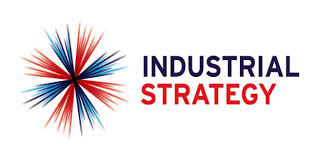 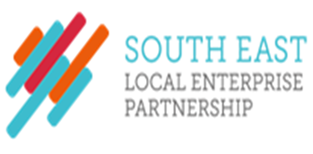 Developing a Local Industrial Strategyfor the South EastFeedback from Events/Discussions Please capture the essence of the key points discussed in your groups and structure your notes under each question.Please provide contact details so that we can follow up with discussion on key points provided:Please send your completed notes to Sharon.spicer@southeastlep.com and helen.russell@southeastlep.com  Have we captured the right productivity challenges and potential opportunities?Insert feedback hereWhat are the main business opportunities and challenges ahead? Insert feedback hereHow could these opportunities, or removal of barriers improve productivity and business growth?Insert feedback hereWhat actions could businesses take to adapt and take up those opportunities?Insert feedback hereHow can the public sector help the private sector take advantage of the opportunities or remove barriers?Insert feedback hereAre there any other key points you would like us to capture and feed into the strategy development work?Insert feedback hereName: Organisation: Email:  Tel No. 